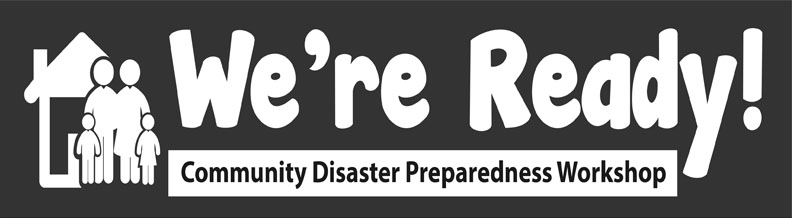 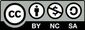 Activity 9: Post-Workshop Survey Instructional Plan Session title: Post-workshop SurveyDate & time: May 27 2:40 - 2:50 MT (10 min)Presenter:Description of learning activity: Participants complete the survey on mentimeter.com.Learning objectives: To evaluate the effectiveness of the workshop in order to assess the success of the We’re Ready! Pilot Project. Instructional techniques:Provide instructions for participants to use MentimeterAsk participants to read the instructions in the survey (including consent) and to fill out surveySpeaking points:The purpose and learning objectives of the post-workshop survey is the same as for the pre-workshop survey.You have about 8 minutes to complete the survey and the Implementing We’re Ready! in My Community worksheet so please wrap up at 2:50 MTGo to https://www.menti.com and enter the code _____ [enter this into the Chatbox - I can obtain this code when I click on Present in my menti account at https://www.mentimeter.com/login]. For facilitator:Open Mentimeter accountClick on the survey want to run (it will open)Click on the blue button ‘Present’ in the top right hand cornerThe survey will open for participants, put into Chatbox the code that is generated at the top of the pageTo download the pre-workshop survey:Pre-Workshop https://www.mentimeter.com/s/acda5e623af90bdda9becf1f858942a2/0864465c2ee6To download the post-workshop survey:Post-Workshophttps://www.mentimeter.com/s/32edb98f5930773f13b0b784de709f54/71a9ef4fa238/If you are not sure about how to answer a question or the wording of a question, don’t hesitate to ask me (person facilitating the activity).Are there any questions before we get started?Once completed survey…Thank you again for taking the time, this information is very valuable to us. Assessment plan: Pre-workshop and post-workshop survey results will be analyzed. The results will also be used to further improve the We’re Ready! Project. Estimated duration of activity: 10 minutesInstructor (I) and participant (P) resources/materials:I - Timer visible to all participants I - website link for Mentimeter surveyP - Implementing We’re Ready! in My Community worksheetVolunteers required (# and specific expertise?):1 primary facilitator who has a Menti account and knows how to navigate itFacilities required:ZoomAdditional notes: